La recette: RATATOUILLE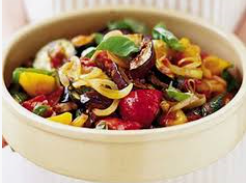 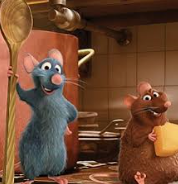 Ratatouille is a French dish: ‘rata’ is slang from the French army, meaning ‘chunky stew’ and ‘touiller’ means ‘to stir.Here is a French recipe for Ratatouille.  Can you translate it into English?  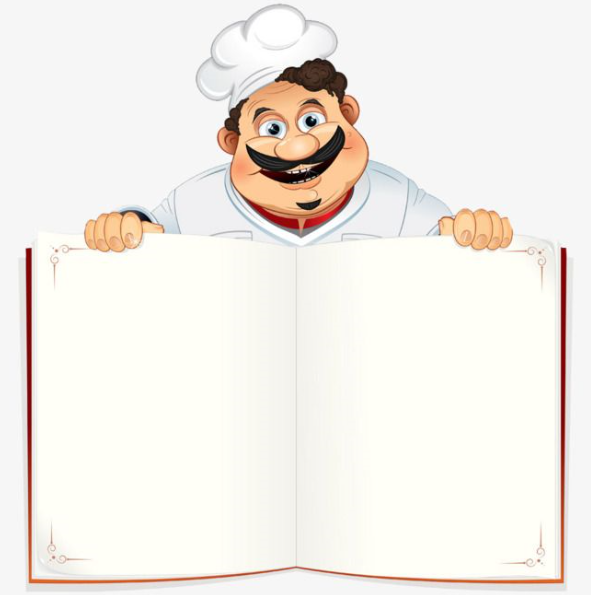 

Try making it at home and send Madame 
Kaler some pics to put on the website! 
lisakaler@petite-etoile.co.uk